TJ Spartak Chrást – LukostřelbaROZPIS   ZÁVODUChrástecká  terénní   Všeobecná ustanovení:  1. Pořadatel :		TJ Spartak Chrást   2. Místo konání :		Střelnice Mysliveckého Sdružení  Kokocko – Bušovice  3. Datum :			26. 5. 2018	1.  Kolo TL(sobota)27. 5. 2018	veřejný závod	(neděle)  4. Vedoucí činovníci :	ředitel závodu 		Pavla Pelikánová				hlavní rozhodčí	Mgr. Bímová Lucierozhodčí	Petr Polanský, Lukáš Král,      Petr Rada, Karola Václav  5. Přihlášky :		na adresu – Pavla Pelikánová,  Benátská 415, 				330 03 Chrást,    tel. 723747708 večer, e-mail:   pavla.pelikanova@tiscali.czkopii na petapol@seznam.czdo 	23. 5. 2018  1. a 2.  kolo  6. Rozlosování :		provede pořadatel dva dny před závodem    7. Ubytování :	nezajišťujeme (můžeme poradit), možno ve vlastnímstanu v prostoru střelnice  8. Občerstvení:		formou bufetu v areálu střelnice  9. Úhrada :			závodníci startují na náklady svých TJ  nebo vlastníStartovné :		dospělí a dorost  350,- Kč                                    žactvo   250,- Kč				nečlenové ČLS  500,- Kč				Při účasti po oba dny – sleva 100 Kč .Technická ustanovení :11. Předpis :			závodí se dle pravidel WA ,ČLS a tohoto rozpisu12. Kategorie :		holý luk, reflexní luk, kladkový luk13. Sestava :			T2414. Startují :			všichni řádně přihlášení závodníci (s VT i bez VT)	15. Soutěž :			jednotlivců - muži, ženy, dorost,  žactvo16. Časový rozvrh:               prezentace             -               do  9.00 hodin  	 			nástup závodníků	-	    9:30 hodin				kontrola nářadí           -               9.45 hodin				zahájení střelby     	-	  10:00 hodin 17. Ceny :			věcné, dle počtu přihlášených v každé kategorii18. Námitky :			dle pravidel WA a řádů ČLS19. Upozornění :		závodníci startují na vlastní nebezpečí20. Příjezd:	Od Chrástu:	směr Smědčice, ve Smědčicích vpravo, po 300m vlevo směr Bušovice, po průjezdu obcí po 900 m ostře vlevo, po 1,4 km ostře doprava 300 m k lesu		Od Rokycan:	směr Osek na konci obce vlevo směr Vitinka po				průjezdu obcí 1,2 km na křižovatce tvaru „Y“ doprava,				po 1,4 km ostře doprava 300 m k lesu		 D5 exit 62:	směr Litohlavy, doprava na Osek, v Oseku vlevo,na konci obce vlevo směr Vitinka po průjezdu obcí 1,2 km na křižovatce tvaru „Y“ doprava,				po 1,4 km ostře doprava 300 m k lesuGPS:			49°48'19.01"N,  13°32'54.322"E	5.3.2018				      Pavla Pelikánová						      předseda oddílu22. Mapka příjezdu: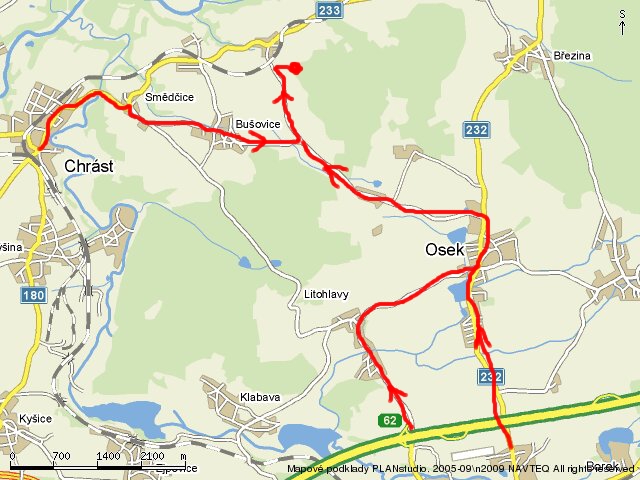 						          D5	ROKYCANY